＜ＪＡバンク中央アカデミー＞全国研修のご案内（No.1240）農業融資（簿記・税務）研修～ 新任者のための農業簿記・税務にかかる基礎知識を学ぶ講座 ～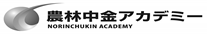 研修のねらい（こんな時）ＪＡバンクにおいては、「農業メインバンク機能の強化」を掲げ、多様化する地域農業の担い手ニーズへの適切な対応に向け、一段の取組強化を進めています。本研修では、農業者・農業法人に対する対応力強化をねらいに、税務実務や会計処理にかかる基礎知識を学んでいただくことをねらいとしています。想定する受講対象者信連等の農業融資部署または農業金融推進部署の新任職員考え方（研修の骨格）初日は、現場でのニーズが高まっている事業承継・法人化の税務について学び、２・３日目は、①農業者・農業法人の簿記・税務の特徴や基礎知識を学んだ後、②個人所得課税のポイント、③法人所得課税のポイント、④農業における消費税の基礎について習得いただくことにより、農業者・農業法人の経営の把握・改善に向けた相談対応のために必要な基本的な知識・ノウハウを身に付ける。関係者の声研修講師紹介研修プログラム（予定）　※今後の調整により、時間配分等変更の可能性があります。募集人員　　　定員　３６名応募人数が定員を上回った場合は、受講をお断りする場合がありますので、予めご承知おきください。正式なご案内は、事務の都合上、3週間前頃の送付となります。参加費用（予定）（消費税込）受講端末等について基本的には農林中央金庫が配付したiPad端末から受講してください。農林中央金庫から配付されたiPad端末に空きがない場合や所属団体に端末が配付されていない場合は、インターネットに接続できる自組織等の通信環境と端末(パソコン、タブレット等)により、研修を受講することも可能です。通信環境の良い場所で受講してください。通信速度は以下のサイトで測定できます。(参考)USENのスピードテストサイト⇒https://speedtest.gate02.ne.jp/　　　上記サイトの判定結果のうち「Web会議」が「快適」だと比較的安定します。農林中央金庫が配布したiPadでは、上記サイトにアクセスできません。ドコモ回線(4G)を利用しているスマホ等を利用して測定してください。受講端末のご調整が困難な方につきましては、弊社から受講セット（タブレット＋モバイルルーター）を有償でご案内することも可能です。個別のご案内となります。申込みの方法５月１４日（金）までに以下の方法でお申込みください。以上セッション名内容講師【１日目】　13:00　接続開始【１日目】　13:00　接続開始【１日目】　13:00　接続開始【１日目】　13:00　接続開始13:2013:3017:00事務連絡開始13:2013:3017:00＜開講＞○農業経営の法人化と経営継承（終了）・今後の農政展開と農業法人の位置づけ・法人化による法人税のメリット・農業法人の事業承継対策のポイント 等（西山講師）13:2013:3017:00【２日目】　9:00　接続開始【２日目】　9:00　接続開始【２日目】　9:00　接続開始【２日目】　9:00　接続開始9:3012:0013:0017:00○農業経営の利益や取引への課税・個人所得課税のポイント・法人課税のポイント（西山講師）9:3012:0013:0017:00（つづき）（終了）・農地所有適格法人と税制特例（農業経営・基盤強化準備金、肉用牛免税等）・農事組合法人の従事分量配当（西山講師）9:3012:0013:0017:00（西山講師）【３日目】　9:00　接続開始【３日目】　9:00　接続開始【３日目】　9:00　接続開始【３日目】　9:00　接続開始9:3012:0013:0015:30（つづき）○農業経営の決算と申告　　・農業と消費税・農業の決算書の特徴（西山講師）9:3012:0013:0015:30（つづき）・農業簿記のポイントと決算整理・決算書と申告書の関係（西山講師）9:3012:0013:0015:30（アンケート記入）（15:40解散）金額備考受講料４２,７９０円教材費を含みます。宿泊代－－食事代－－合計４２,７９０円お申込み申込方法信農連・１ＪＡ県ＪＡ「研修申込・履歴管理システム」によりお申込みください。農林中金本支店・営業所N-Styleより農林中金系統人材開発部へお申込みください。